Soluzione per la gestione amministrativa Dei fondi e finanziamenti pubbliciSPECIFICHE TECNICHE e MODALITÀ DI FORNITURA[Indicare qui il nome dell’operatore economico partecipante]INTRODUZIONEIl CSI-Piemonte (Consorzio per il Sistema Informativo) intende dotarsi di una soluzione per la gestione amministrativa dei fondi e finanziamenti pubblici.Il presente documento - che costituisce l’allegato all’Avviso di indagine di mercato nell’ambito dell’analisi comparativa finalizzata all’individuazione di di soluzioni rispondenti all'esigenza di acquisizione di un software per la gestione amministrativa dei fondi e finanziamenti pubblici ai sensi dell’art. 68 del D. Lgs. 82/2005 e s.m.i. - Codice dell’Amministrazione Digitale (CAD)” - ha l’obiettivo di verificare la presenza sul mercato di soluzioni dotate – in tutto o in parte - di caratteristiche funzionali e tecniche, funzionali a soddisfare le esigenze del CSI-Piemonte, ovvero degli enti della Pubblica Amministrazione da quest’ultimo serviti, conoscendone anche le relative modalità di fornitura/distribuzione oltre che le stime di massima su costi e tempi di messa a disposizione.Nota bene: In considerazione della natura dell’Indagine in corso e dei relativi fini di analisi comparativa ai sensi dell’art. 68 CAD – è richiesto di omettere ovvero di non inserire tra le informazioni, elementi protetti da segreto industriale, know-how, proprietà intellettuale e/o industriale o analoga normativa (si veda anche quanto al riguardo precisato nell’avviso cui il presente documento costituisce allegato).RIFERIMENTIArt. 68 CAD – Circolare AGID del 9 maggio 2019 Linee Guida su acquisizione e riuso di software per le pubbliche amministrazioni.DESCRIZIONE IN SINTESI DELLA SOLUZIONE PROPOSTA  Inserire qui una descrizione (max 10 pagine) della soluzione proposta e delle tecnologie di riferimento adottate dalla soluzione (system software, linguaggi di sviluppo e middleware).SODDISFACIMENTO DEI REQUISITI Nel seguito sono elencati i requisiti individuati per la soluzione.Si distinguono in tabelle separate:i requisiti funzionali (RF),i requisiti non funzionali (RNF),la modalità di fornitura del software (MF) Nel seguito si descrive il significato delle colonne:Gruppo di requisiti: descrive il raggruppamento logico del requisito. (NON MODIFICARE)ID: descrive il codice univoco del requisito (NON MODIFICARE)Requisito: descrive il singolo requisito individuato (NON MODIFICARE)Obbligatorio (O) Informativo (I): i requisiti contrassegnati con laO sono considerati essenziali/imprescindibili. La loro assenza non permette di prendere in considerazione la soluzione proposta;I sono di natura informativa, al momento meno rilevanti. Qualora un requisito così qualificato non sia presente nella soluzione alla data di pubblicazione della presente indagine, ma sia nel caso incluso già nei programmi di sviluppo definiti a investimento del produttore e/o sia possibile comunque un suo sviluppo ad hoc, segnalarlo nel campo note (dicitura, rispettivamente “in roadmap” o “disponibile ad hoc”).Requisito soddisfatto: indica la percentuale di copertura del requisito da parte della soluzione proposta nella versione attualmente disponibile (COMPILARE). La percentuale di copertura deve essere indicata secondo la scala di valori nel seguito riportata.Nel caso sia impostata la percentuale a 0% la soluzione si intenderà non rispondente alle esigenze descritte; nel caso sia impostata a 100% dovrà soddisfare appieno la copertura del requisito.Laddove viene espressa una percentuale del 25%, 50% e 75% è necessario indicare nelle Note quali siano le eventuali non rispondenze e quindi gli interventi da effettuare per raggiungere l’esaustività del requisito. In questo caso lo sforzo di evoluzione del software deve poi essere considerato anche nell’indicazione sia dei tempi in cui la soluzione potrebbe essere messa a disposizione sia nella richiesta di stima economica eventualmente funzionale alla definizione di una ipotetica base d’asta (qualora non venga considerato un investimento della ditta).Note: spazio da utilizzare per fornire precisazioni esplicative rispetto al soddisfacimento del requisito, soprattutto qualora la relativa percentuale sia diversa da 0% o da 100%.Requisiti funzionali Nota bene: Alcune voci relative ai requisiti funzionali presentano talvolta sovrapposizioni fra loro, ma sono funzionali alla migliore comprensione delle caratteristiche della soluzione proposta. Requisiti non funzionali I requisiti non funzionali includono requisiti tecnici, architetturali e infrastrutturali. Modalità di fornitura della soluzioneIn questa sezione si chiede di fornire informazioni rispetto alle modalità di messa a disposizione della soluzione, o delle soluzioni, software proposte. La sezione ha anche finalità informative, ovvero funzionali ad acquisire dati sulla tipologia di software proposto: al riguardo, si faccia riferimento anche alle note di compilazione in calce alla tabella.  art. 69, c. 1, CAD: "1. Le pubbliche amministrazioni che siano titolari di soluzioni e programmi informatici realizzati su specifiche indicazioni del committente pubblico, hanno l’obbligo di rendere disponibile il relativo codice sorgente, completo della documentazione e rilasciato in repertorio pubblico sotto licenza aperta, in uso gratuito ad altre pubbliche amministrazioni o ai soggetti giuridici che intendano adattarli alle proprie esigenze, salvo motivate ragioni di ordine e sicurezza pubblica, difesa nazionale e consultazioni elettorali. "Nota bene: Alcune voci relative alla modalità di fornitura indicate in tabella sono talvolta alternative fra loro (es. soluzione SaaS o on premise, open source o proprietario, etc.), non costituiscono un requisito, ma sono funzionali alla migliore comprensione delle caratteristiche della soluzione proposta. Nel caso la soluzione proposta presenti prodotti/componenti/moduli funzionali con caratteristiche diversificate (ad esempio soluzione con tre prodotti, di cui due a licenza ed uno a riuso) precisare nelle note per quali prodotti/componenti/moduli funzionali il requisito è soddisfatto o meno.Fanno comunque eccezione le voci contrassegnate con la O (obbligatori) in quanto imprescindibili. Nel caso non sia indicato il valore di obbligatorietà (O, I) la compilazione è comunque richiesta, a titolo informativo.COSTI E TEMPI INDICATIVI DELLA MESSA A DISPOSIZIONE DELLA SOLUZIONE Si richiede di compilare le seguenti tabelle relative a stime di costi e tempi per la messa a disposizione e per la gestione della soluzione desiderata.  Si ricorda che si tratta di stime di massima, non impegnative (non costituiscono offerta), utili alla valutazione comparativa di tipo tecnico-economico tra varie soluzioni a disposizione dell’Amministrazione ai sensi dell’art. 68 CAD.In particolare, le stime riguardano: i requisiti funzionali e non funzionali;la messa in esercizio della soluzione.  Requisiti funzionali e non funzionaliCosto delle componenti già disponibili: costo complessivo delle componenti funzionali e non funzionali, già disponibili, della soluzione proposta che contribuiscono a soddisfare i requisiti obbligatori (O). L’eventuale costo di licenza per l’uso della soluzione è incluso in queste stime. Si precisa, qualora la strategia di pricing del fornitore prevedesse per fasci di funzionalità una licenza unica con un unico prezzo, di fornire anche detta stima, nella prima riga di riferimento, precisando in nota i numeri corrispondenti alle funzionalità cosi incluse.Stima costo aggiuntivo per il completo soddisfacimento: per i gruppi di requisiti indicati, stima del costo aggiuntivo necessario al completo soddisfacimento dei requisiti obbligatori (O). In caso di funzionalità “in roadmap”, indicare la stima del prezzo presunto a sviluppo completato. In caso di funzionalità “disponibili ad hoc”, fornire una stima dei giorni uomo necessari per la loro realizzazione, precisando il numero dei giorni delle diverse figure professionali previste ed utilizzando come riferimento standard le tariffe Consip di cui al listino prezzi http://www.consip.it/sites/consip.it/files/ID1607%20Lotto%202%20Listino%20Prezzi.pdf; in caso di difficoltà nel precisare l’articolazione dei giorni uomo e delle relative figure professionali, fornire una stima economica.Stima tempi: per i gruppi di requisiti indicati, stima dei tempi di messa a disposizione della soluzione desiderata, cioè con tutti i requisiti obbligatori soddisfatti, espressa in numero di mesi dalla firma del contratto.Messa in esercizio della soluzione. Stima costo: per voce di costo e per i gruppi di requisiti indicati, fornire una stima del costo previsto. In caso di servizi previsti a listino, indicare la stima del prezzo. In caso di servizi professionali “disponibili ad hoc”, fornire una stima dei giorni uomo necessari per la loro realizzazione, precisando il numero dei giorni delle diverse figure professionali previste ed utilizzando come riferimento standard le tariffe Consip di cui al listino prezzi http://www.consip.it/sites/consip.it/files/ID1607%20Lotto%202%20Listino%20Prezzi.pdf; in caso di difficoltà nel precisare l’articolazione dei giorni uomo e delle relative figure professionali, fornire una stima economica.Nota bene: Inserire le stime solo per le attività che il fornitore è disponibile a svolgere. COSTO INDICATIVO ANNUO DI GESTIONE DELLA SOLUZIONEStima costo annuo: per voce di gestione e per i gruppi di requisiti indicati, fornire una stima del costo annuo previsto. In caso di servizi previsti a listino, indicare la stima del prezzo. In caso di servizi professionali “disponibili ad hoc”, fornire una stima dei giorni uomo necessari per la loro realizzazione, precisando il numero dei giorni delle diverse figure professionali previste ed utilizzando come riferimento standard le tariffe Consip di cui al listino prezzi http://www.consip.it/sites/consip.it/files/ID1607%20Lotto%202%20Listino%20Prezzi.pdf; in caso di difficoltà nel precisare l’articolazione dei giorni uomo e delle relative figure professionali, fornire una stima economica.Nota bene: Nelle note descrivere i livelli di servizio supportati ed erogabili per la soluzione proposta relativamente alle voci sopra citate. DATI DIMENSIONALINel seguito vengono forniti alcuni elementi informativi, in relazione a entità e volumi attualmente gestiti, di supporto alle stime richieste.EntitàUtente internoUtente Beneficiario (soggetto)FornitoreClienteFondoProgetto (contributo o finanziamento)Piano economico ProgettoContributo o agevolazioneDichiarazione di SpesaDocumento di spesaQuietanzaErogazioneRevocaRecuperoCheck-list controlli in locoCheck-list controlli documentaliIrregolaritàControlli ammissibilitàControlli pre-concessioneControlli pre-erogazioneIrregolaritàESLDe MinimisFascicolo di progettoProtocollo (in/out)Documento attivoDocumento passivoBilancio e relativi prospettiCommessaCentro di costoRichiesta di AcquistoOrdine di acquistoLiquidazioneFatturazione attivaVolumi indicativi attuali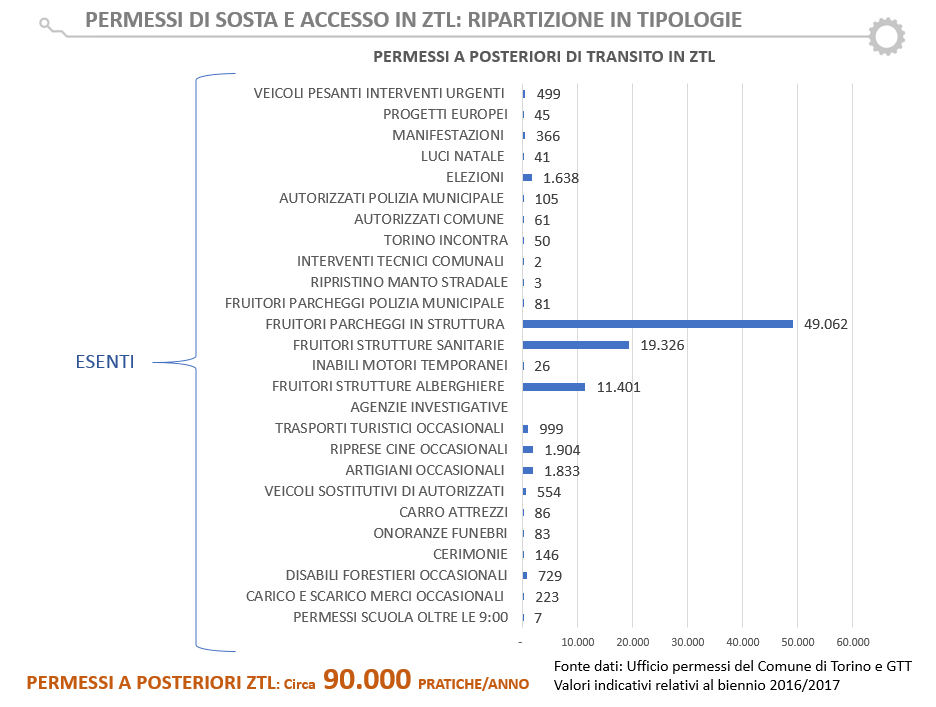 GLOSSARIOSaaS (Software as a Service): modalità di erogazione del software come servizio messo a disposizione tramite piattaforma cloud (cloud computing) IaaS (Infrastructure as a Service): modalità di messa a disposizione dell’infrastruttura che ospita l’ambiente di esecuzione del software tramite piattaforma cloud System software: tutti i software necessari alla predisposizione dell’ambiente di esecuzione del software applicativo quali database, application server, sistemi operativiCopertura del requisito nella soluzione propostaLegenda0%Requisito non disponibile25% Requisito disponibile in maniera parziale50%Requisito disponibile in maniera parziale75%Requisito disponibile in maniera parziale 100%Requisito disponibile in maniera totaleREQUISITI FUNZIONALI “GESTIONE FONDI”REQUISITI FUNZIONALI “GESTIONE FONDI”REQUISITI FUNZIONALI “GESTIONE FONDI”REQUISITI FUNZIONALI “GESTIONE FONDI”REQUISITI FUNZIONALI “GESTIONE FONDI”REQUISITI FUNZIONALI “GESTIONE FONDI”Gruppo di requisiti funzionaliIDRequisito funzionale (RF)Obbligatorio (O)
Informativo (I)Requisito soddisfattoNoteFunzionalità generaliRF1Il Sistema consente l’accesso agli utenti interni all’Ente secondo un meccanismo di autenticazione sicuro e con un sistema di credenziali di accesso in linea con le attuali normativeOFunzionalità generaliRF2Tutti gli utenti abilitati al Sistema sono associati ad opportuni Profili/Ruoli definiti in base all’Organizzazione dell’Ente e alla tipologia di attività che svolgono.Ogni Task/requisito funzionale deve poter associato ad un profilo/ruolo.Tutte le variazioni alle profilazioni degli utenti sono opportunamente tracciate.L’amministratore di Sistema dispone di autorizzazioni specifiche per sblocchi di utenze bloccate o ridefinizione di credenziali di accesso.L’amministratore di Sistema ha funzione di “super-user”, ovvero è uno specifico profilo utente abilitato a svolgere le principali funzioni di gestione di credenziali e profili di accessoIl Sistema dispone di un back-office di gestione delle credenziali e profili di accessoIIIOOIFunzionalità generaliRF3Il Sistema dispone di un Back-office di configurazione dei fondi che consente di parametrizzare task, regole e attività che saranno poi implementate dal processo di business che sottende la gestione dell’iter amministrativo. A titolo di esempio:Ente/Organizzazione di riferimento del fondo, Commessa interna di riferimentoProvenienza (Fonte esterna, Gestione manuale, Fonte interna)Tipologia di agevolazionePresenza di controlli in loco o menoGestione data di concessioneCaratteristiche del fondo (De Minimis, Gestione soci, ecc.)Piano di ammortamento (SI/NO)Gestione Banche convenzionate (anche in itinere)Confidi convenzionatiDefinizione conto economico e voci di Spesa Agende tempistiche iter amministrativo Configurazione Check-listAutorizzazione utenti accesso al fondoIl suddetto elenco non è esaustivoIArchiviazione documentale e  protocollazioneRF4Il Sistema consente l’acquisizione da fonte esterna di un flusso documentale, dotato di opportuni metadati ai fini di una archiviazione, classificazione e protocollazione automatica.IArchiviazione documentale e  protocollazioneRF5Il Sistema consente la Gestione del “Fascicolo di progetto” che comprende l’archiviazione, catalogazione e protocollazione (ove necessario) di tutta la documentazione in entrata o uscita dall’Ente e relativa ad una determinata domanda/progetto/pratica.IArchiviazione documentale e  protocollazioneRF6Il Sistema consente la gestione del Titolario dell’Ente in modo configurabile e personalizzabile sulla base dell’organizzazione dell’Ente stessoOArchiviazione documentale e  protocollazioneRF7Il Sistema consente l’acquisizione in automatico delle comunicazioni ricevute tramite un sistema esterno di Posta Elettronica Certificata e consente la classificazione, protocollazione e archiviazione. IArchiviazione documentale e  protocollazioneRF8Il Sistema consente, ove possibile, l’archiviazione automatica con il “Fascicolo di Progetto”; ove non possibile il Sistema consente lo smistamento manuale su un determinato “Fascicolo di Progetto”.IIstruttoria di ricevibilitàRF9Il sistema permette il tracciamento dei tempi di lavorazione della pratica che sono così definiti:Sospensione, con indicazione della data di ultima sospensione e note di supportoEsito positivo/negativoRichiesta di integrazione al Beneficiario con gestione automatica dello stato di sospensioneTracciatura delle richieste di integrazione effettuate nei confronti del BeneficiarioGestione campo “Note” la cui condivisione può essere effettuata opzionalmente con il BeneficiarioIIstruttoria di ricevibilitàRF10Il Sistema consente la gestione delle Check-list di Istruttoria di ricevibilità con identificazione dell’utente che ha effettuato la compilazioneIIstruttoria di ricevibilitàRF11Il Sistema consente la gestione di allegati a supporto della fase di istruttoria con possibilità di definire il livello di visibilità nei confronti del BeneficiarioIIstruttoria di ammissibilitàRF12Il sistema permette il tracciamento dei tempi di lavorazione della pratica che sono così definiti:Sospensione istruttoria con indicazione della data di ultima sospensione e note di supportoRichiesta di integrazione al Beneficiario con gestione automatica dello stato di sospensioneLog delle richieste di integrazione effettuate nei confronti del BeneficiarioGestione campo “Note” la cui condivisione può essere effettuata opzionalmente con il BeneficiarioGestione esito positivo/negativo/con decurtazioneIndicazione degli importi agevolati/ammessi a finanziamentoIIstruttoria di ammissibilitàRF13Il Sistema permette l’avvio di richieste specifiche ad altri soggetti/profili/ruoli interni all’ente per l’espletazione di specifiche pratiche relative all’Istruttoria di ammissibilità, quali ad esempio:Richiesta DURCRichiesta AntimafiaOgni task di richiesta di documentazione di supporto ad altri profili/ruoli è tracciato e permette di:Definire esito richiesta Caricare documentazione di supportoInserire note di supportoIIstruttoria di ammissibilitàRF14Il Sistema consente la definizione del tipo di piano di ammortamento (per i finanziamenti) o % di contribuzione per i contributi; la definizione avviene a cura dell’istruttore sulla base di quanto definito dal fondo, o in casi particolari può essere l’istruttore ad attribuire il corretto valore.IIstruttoria di ammissibilitàRF15Il Sistema permette la gestione dei “Comitati di valutazione” consentendo di:Definire un ComitatoAssociare al comitato un numero predefinito di domande/praticheDefinizione di un esito specifico per domanda/pratica o massivo per l’insieme delle domande associate al comitatoIIstruttoria di ammissibilitàRF16Il Sistema consente la gestione dell’Agenda, ovvero la gestione e tracciatura di tutti i tempi dell’iter amministrativo per quanto concerne l’istruttoria di ricevibilità e ammissibilità.IIstruttoria di ammissibilitàRF17Il Sistema consente la gestione delle Check-list di Istruttoria di ammissibilità con identificazione dell’utente che ha effettuato la compilazioneIIstruttoria di ammissibilitàRF18Il Sistema consente la gestione di allegati a supporto della fase di istruttoria con possibilità di definire il livello di visibilità nei confronti del BeneficiarioIControlli pre-concessioneRF19Il Sistema consente la definizione di una lista predefinita e configurabile a livello di fondo di una serie di controlli da effettuare in fase di pre-concessione. I Controlli applicabili consentono di:Definire un controllo obbligatorio/facoltativoDefinire il ruolo/profilo interno a cui compete il controlloDefinire esito positivo/negativo e relativa data di esecuzioneDefinire note di supportoCaricare documentazione di supporto integrata con il fascicolo di progettoIControlli pre-concessioneRF20Il Sistema gestisce il blocco della fase di concessione qualora i controlli obbligatori non siano tutti eseguiti con esito positivoIVerifica del creditoRF21Il Sistema consente la verifica dello stato del Credito del Beneficiario, sia come posizione interna all’Ente, sia come situazione creditizia inviata periodicamente dalla banca di riferimento. La verifica del Credito deve essere svolta dallo specifico ruolo/profiloIVerifica del creditoRF22Il Sistema consente la verifica delle revoche esistenti e di eventuali recuperi ancora pendenti; in tal caso il Sistema blocca la funzione di Concessione del Contributo.IVerifica del creditoRF23Il Sistema rileva se per il Beneficiario vi sono ritardi su finanziamenti già concessi imponendo automaticamente una verifica sul Credito per concessioni futureIVerifica del creditoRF24Il Sistema è in grado di associare i diversi controlli di verifica del Credito a diversi profili/ruoli dell’EnteIVerifica del creditoRF25Il Sistema gestisce una black-list dei soggetti, alimentata anche manualmente a seguito di verifiche su servizi esterniIVerifica del creditoRF26I Soggetti presenti in Black-list vengono automaticamente associati a determinati controlli di verifica del CreditoICalcolo Aiuto ESL/De MinimisRF27Il Sistema consente il calcolo dell’ESL per le misure di finanziamento e in base al fondo di appartenenza. In particolare il Sistema consente di:Selezionare la domanda che dispone dell’autorizzazione alla erogazioneIl Sistema richiede all’Istruttore l’imputazione dei tassi attuali di riferimento previsti dal bandoIl Sistema effettua il calcolo dell’ESL e qualora sia superiore a quello previsto dal Fondo consente la rielaborazione In caso di ESL applicato alle Garanzie il Sistema consente la rielaborazione sulla base dell’importo riconosciuto dalla BancaIn caso di delibera bancaria presente (condizione gestita dal sistema a fronte della ricezione del documento) il sistema procede al ricalcolo dell’ESL. Il ricalcolo automatico in sede di delibera bancaria presente vale solo per le GaranzieIRendiconto speseRF28Il Sistema consente il ricevimento della rendicontazione di spesa su due canali differenti:Presentazione rendiconto tramite Posta Elettronica Certificata e conseguente classificazione automatica sul Fascicolo di ProgettoPresentazione rendiconto tramite Flussi esterni, previsti per acquisizione documenti di spesa e flusso dati XML e conseguente classificazione automatica sul Fascicolo di ProgettoIl Sistema consente di tracciare la data di ricevimento del rendiconto.IRendiconto speseRF29Il Sistema consente all’istruttore la consultazione del rendiconto spese del Beneficiario permettendo di:Attribuire la data di “presa in carico del rendiconto”Consultare la documentazione presentata (giustificativi, quietanze e altra documentazione)IRendiconto speseRF30Il Sistema consente di:Validare/Invalidare o Validare parzialmente il rendiconto delle spese ricevuto. L’elenco dei possibili stati di esame del rendiconto può essere definito a livello di configurazioneImpostare l’importo ammesso derivato dall’esame del rendicontoGestire note di supporto, eventualmente visibili al Beneficiario come riscontro dell’attività di verifica del rendiconto. Le note possono anche essere definite come “private”, ovvero consultabili solo all’interno dell’EnteIRendiconto speseRF31Il Sistema consente la definizione dello stato di “Sospeso” per un rendiconto. Lo stato “Sospeso” implica il tracciamento della data di sospensione, la motivazione ed eventuali noteIRendiconto speseRF32IL Sistema permette la richiesta di una integrazione al rendiconto delle spese, con indicazione di:Data richiesta integrazioneNote Numero giorni per la risposta da parte del BeneficiarioIErogazione agevolazioniRF33Il Sistema consente la definizione di una lista predefinita e configurabile a livello di fondo di una serie di controlli da effettuare in fase di pre-erogazione. I Controlli applicabili consentono di:Definire un controllo obbligatorio/facoltativoDefinire il ruolo/profilo interno a cui compete il controlloDefinire esito positivo/negativo e relativa data di esecuzioneDefinire note di supportoCaricare documentazione di supporto integrata con il fascicolo di progettoIErogazione agevolazioniRF34Il Sistema gestisce il blocco della fase di erogazione qualora i controlli obbligatori non siano tutti eseguiti con esito positivoIErogazione agevolazioniRF35Il Sistema consente di imputare un importo di erogazione post verifica dei controlli di pre-erogazione. Tale importo è così definito:Importo LordoImporto al netto di eventuali trattenuteData di presunta erogazioneIErogazione agevolazioniRF36L’erogazione attiva un Workflow autorizzativo, ai fini delle opportune autorizzazioni ed elaborazione dal Sistema Contabile. Il requisito relativo al Workflow autorizzativo è specificato nelle funzioni trasversaliIControlli in LocoRF37Il Sistema gestisce il campionamento dei controlli da effettuare su un determinato fondo. I progetti che rientrano nel campione sono opportunamente tracciatiIControlli in LocoRF38Il Sistema mette a disposizione una procedura di campionamento secondo logiche predefinite e opportunamente parametrizzabile IControlli in LocoRF39Il Sistema consente il caricamento di un campione fornito da un Ente esterno secondo un tracciato predefinito. Un esempio di parametri che alimentano l’algoritmo di campionamento può essere:Forme giuridicheSede LegaleSede investimentoDomande (filtri di campionamento sui dati di domanda)Dichiarazione di spesaIl Campione dei progetti selezionati è esportabile. La procedura di campionamento può essere rieseguita, sebbene tracciata.IIControlli in LocoRF40Il Sistema gestisce lo stato del singolo controllo in loco:Avvio controllo in locoIstruttoria controllo in locoEsito ControlloIn sede di controllo il sistema gestisce tutte le informazioni inerenti al controllo, tra cui (elenco non esaustivo):Data avvio ControlliData VisitaTipo Visita (es. Amministrativa, tecnica)VerificatoreData EsitoStato EsitoImporto irregolareIIControlli in LocoRF41Il Sistema consente la gestione di note a supporto del Controllo, eventualmente visibili dal Beneficiario, e di documenti a supporto dell’attività svolta IControlli in LocoRF42In caso di Importo irregolare riscontrato a seguito di un controllo, il Sistema si integra con la funzione di Revoca, creando le informazioni di base per la proposta di revoca parziale/totale del contributo/agevolazioneIControlli in LocoRF43Il Sistema consente l’elaborazione di una check-list di controllo che traccia le verifiche svolte e l’operatore che ha effettuato il controlloIRevoche, recuperi, irregolaritàRF44Il Sistema consente l’avvio di una pratica di revoca, che prevede diversi stati dell’iter amministrativo:Avvio procedimento di revoca con tracciamento della data di notifica (notifica inviata tramite PEC)Gestione delle controdeduzioni, qualora applicabili ad opera del Beneficiario. È sufficiente il tracciamento della data entro cui sono pervenute le controdeduzioniEsito della valutazione delle controdeduzioni con relativo esito del procedimento di revocaIn caso di revoca definitiva (parziale o totale) il sistema consente la rimodulazione del piano economico a fronte della definizione del nuovo importo agevolatoIRevoche, recuperi, irregolaritàRF45Il Sistema consente l’acquisizione del Recupero associato ad una determinata pratica dalla componente di Tesoreria. Il Recupero viene opportunamente tracciato.IRevoche, recuperi, irregolaritàRF46Il Sistema consente la gestione dei parametri relativi al recupero da chiedere al Beneficiario:RateQuota capitaleQuota interessiImporto da recuperareImporto recuperato (da Tesoreria)IRevoche, recuperi, irregolaritàRF47Il Sistema è in grado di tracciare le eventuali denunce alle autorità di controllo Regionale/Nazionale a fronte recuperi non andati a buon fine. Il Sistema traccia almeno:Data segnalazione/denunciaProtocollo in uscitaEventuale risposta (Vertenza) dell’Ente a cui è stata fatta la segnalazioneEventuali aggiornamentiCollegamento con la pratica/revoca che ha generato il mancato recuperoIGestione Conto EconomicoRF48Il Sistema è in grado di acquisire da fonte esterna un Piano economico del Progetto. L’acquisizione avviene secondo interscambio flussi XML con formato predefinitoIGestione Conto EconomicoRF49Il Piano economico acquisito può essere opportunamente variato durante tutte le fasi dell’iter amministrativo.Ogni variazione viene opportunamente tracciataIGestione Conto EconomicoRF50Il Piano economico aggiornato può essere esportato su un sistema esterno secondo interscambio flussi XML con formato predefinitoIGestione Conto EconomicoRF51Il Sistema applica dei controlli di congruità all’atto della variazione del Conto economico in base alle regole di configurazione del fondoIGestione Conto EconomicoRF52Il Sistema è in grado di gestire il piano di ammortamento di un finanziamento concesso e relativa ridefinizione a fronte di eventuali revoche/recuperi.IGaranzieRF53L’esito della delibera Bancaria sulla garanzia, ricevuto via PEC dall’Ente viene tracciato e associato alla praticaIGaranzieRF54Il Sistema consente la gestione della Garanzia in tutte le sue fasi (attribuzione importo, escussione, ecc)IGaranzieREQUISITI FUNZIONALI “GESTIONE CONTABILE”REQUISITI FUNZIONALI “GESTIONE CONTABILE”REQUISITI FUNZIONALI “GESTIONE CONTABILE”REQUISITI FUNZIONALI “GESTIONE CONTABILE”REQUISITI FUNZIONALI “GESTIONE CONTABILE”REQUISITI FUNZIONALI “GESTIONE CONTABILE”Gruppo di requisiti funzionaliIDRequisito funzionale (RF)Obbligatorio (O)
Informativo (I)Requisito soddisfattoNoteGestione estratti conto / tesoreriaRF55Per tutti i conti correnti gestiti dall’Ente il sistema dispone di una componente applicativa di Tesoreria che effettua forme di quadratura automatica con le risultanze provenienti dal sistema bancario italiano attraverso l’acquisizione dei flussi di rendicontazione (RH) che arrivano tramite il circuito CBI (Corporate Banking Interbancario) con cui il modulo è interfacciato. IGestione estratti conto / tesoreriaRF56Il Sistema implementa funzioni di controllo del cash flow dei conti correnti sottostanti l’attività di finanziamento che si basano sull’acquisizione dei piani di ammortamento in essere, consentendo di apportare manualmente eventuali correttivi previsionali.IGestione estratti conto / tesoreriaRF57Il sistema di Tesoreria è in grado di interfacciarsi con un sistema di Remote banking offerto dall’Istituto di credito di riferimentoICiclo passivoRF58Il Sistema consente la Gestione della “Richiesta di acquisto - RDA” che può è gestita come segue:Dati identificativi di merito della richiesta di acquistoDati identificativi contabili della richiesta di acquisto (Centro di Costo, Commessa, Conto Contabile, ecc)La richiesta di Acquisto viene sottoposta ad un iter autorizzativo interno, opportunamente configurabile all’interno dell’Ente e in base alla propria OrganizzazioneICiclo passivoRF59Il Sistema consente la gestione di un workflow autorizzativo della Richiesta di acquisto.Ogni responsabile definito dal processo di istruttoria RDA, può:Validare la richiestaRespingere la richiestaInserire note di supporto a seguito del processo di verificaSe la richiesta viene validata, si procede con il passo di successiva autorizzazione o con la validazione finaleSe la richiesta non viene validata il processo di istruttoria RDA termina e rimane consultabile per verifiche interne futureICiclo passivoRF60Il Sistema consente di censire le RDA validate come “Ordine di Acquisto – ODA” che prevede:Censimento ODA con dati derivati da RDA, eventualmente modificabiliAbbinamento ODA-RDAIdentificazione FornitoreChiusura ODA e associazione eventuale lettera incarico a fornitore.L’Ordine di Acquisto viene sottoposto ad un iter autorizzativo interno, opportunamente configurabile all’interno dell’Ente e in base alla propria OrganizzazioneICiclo passivoRF61Il Sistema consente la gestione di un workflow autorizzativo dell’ordine di acquisto.Ogni responsabile definito dal processo di istruttoria ODA, può:Validare la richiestaRespingere la richiestaInserire note di supporto a seguito del processo di verificaSe l’Ordine viene validato, si procede con il passo di successiva autorizzazione o con la validazione finaleSe l’ordine non viene validato il processo di istruttoria ODA termina e rimane consultabile per verifiche interne futureICiclo passivoRF62Il Sistema consente l’invio automatico degli ODA validati al Sistema documentale di riferimento per successiva gestione ai sensi della normativa sulla trasparenza.ICiclo passivoRF63Il Sistema consente la ricezione dei documenti contabili “passivi” da un provider esterno (fatturazione elettronica).ICiclo passivoRF64Il Sistema consente la protocollazione automatica dei documenti “passivi” ed eventuale associazione (anche manuale) dei documenti ricevuti agli Ordini di Acquisto gestiti a SistemaICiclo passivoRF65Il Sistema consente la gestione di un workflow autorizzativo del documento passivo ricevuto, associato ad un ODA.Il Responsabile del Centro di Costo, approva il documento ricevuto tramite apposito VistoIl documento deve essere sottoposto a visto di autorizzazione dei livelli gerarchici superiori (es. Responsabile Contabilità, Chef Financial Officer, General Director)Il documento solo se corredato di tutti i visti autorizzativi può essere sottoposto all’iter di liquidazioneSe il documento viene validato, si procede con il passo di successiva autorizzazione o con la autorizzazione finaleSe il documento non viene validato il processo di istruttoria documento passivo termina e viene richiesta una verifica con il fornitore.ICiclo passivoRF66Il Sistema dispone di una funzione di “contabilizzazione” dei documenti passivi che dispongono dei visti autorizzativi previsti dal workflow di validazione.La contabilizzazione del documento passivo dispone l’invio dei dati al sistema interbancario per l’effettiva disposizione del pagamentoICiclo passivoRF67Il Sistema gestisce le Note di Credito a fronte di particolari situazioni che possono derivare da rapporti con i fornitori.ICiclo passivoRF68Il Sistema consente l’esportazione dei dati da sottoporre a contabilizzazione secondo il tracciato del sistema di interscambio bancario per l’invio/ricezione dei dati contabili da/verso la Banca di riferimento dell’EnteICiclo passivoRF69Il Sistema gestisce l’anagrafica dei fornitori dell’Ente di riferimentoICiclo AttivoRF70Il Sistema consente la gestione dell’Anagrafica Clienti dell’Ente di riferimentoICiclo AttivoRF71Il Sistema consente l’organizzazione della commessa in wbs (Work Breakdown Structure) corrispondenti alla gerarchia delle componenti che lo compongonoCiclo AttivoRF72Il Sistema consente la pianificazione, allocazione e raccolta di costi e ricavi sulle varie componenti delle wbs di commessa;Ciclo AttivoRF73Il Sistema consente la gestione delle milestone di legate a obiettivi di fatturazione periodiciCiclo AttivoRF74Il Sistema consente la predisposizione di un documento di fatturazione “attiva”, in stato “provvisorio o bozza” che riassume:I dati di merito che sono alla base della fatturazione da parte dell’EnteI dati contabili della fatturazioneLa richiesta di fatturazione viene sottoposta ad un iter autorizzativo interno, opportunamente configurabile all’interno dell’Ente e in base alla propria OrganizzazioneICiclo AttivoRF75Il Sistema consente la gestione di un workflow autorizzativo della fatturazione.Ogni responsabile definito dal processo di istruttoria, può:Validare la richiestaRespingere la richiestaInserire note di supporto a seguito del processo di verificaSe la fatturazione viene validata, si procede con il passo di successiva autorizzazione o con la validazione finaleSe la fatturazione non viene validata il processo di istruttoria termina e rimane consultabile per verifiche interne futureSe l’intero iter autorizzativo è concluso con successo la fattura viene posta in stato “Approvato”ICiclo AttivoRF76Il Sistema consente la gestione delle fatture che hanno superato gli step autorizzativi definiti all’interno dell’Ente e che sono in stato “Approvato, ovvero:Stampa definitiva del documentoProtocollazione in uscita automaticaClassificazione e archiviazione automaticaICiclo AttivoRF77Il Sistema consente l’esportazione dei dati in formato XML da inviare al Sistema di interscambio per l’invio della fatturazione elettronica di riferimento dell’EnteICiclo AttivoRF78Il Sistema è in grado di acquisire i successivi stati della fattura direttamente dal Sistema di interscambio esterno:“Consegnato” quando il documento viene consegnato all’Ente destinatario“Accettato” quando l’Ente ricevente accetta il documento inviatoIBilancioRF79Il Sistema consente di gestire il Bilancio aziendale dell’Ente secondo due modalità:Bilancio semestrale o intermedioBilancio annualeIl Bilancio di riferimento gestito dal Sistema è afferente alla normativa attualmente prevista per un soggetto giuridico di natura “privata”.IBilancioRF80Il Sistema è in grado di produrre automaticamente il prospetto di “Stato Patrimoniale” in base ai dati presenti sul Sistema Contabile e sul Sistema di Gestione Fondi (per quest’ultimo con eventuale integrazione applicativa)IBilancioRF81Il Sistema è in grado di produrre automaticamente il prospetto di “Conto Economico” in base ai dati presenti sul Sistema Contabile e sul Sistema di Gestione Fondi (per quest’ultimo con eventuale integrazione applicativa)IBilancioRF82Il Sistema è in grado di produrre automaticamente o fornire supporto per la produzione del prospetto di “Nota Integrativa”IBilancioRF83Il Sistema è in grado di produrre automaticamente o fornire supporto per la produzione del prospetto di “Rendiconto Finanziario”IBilancioRF84Il Sistema consente la gestione manuale di scritture di chiusura o di assestamentoIBilancioRF85Il Sistema consente la gestione delle sopravvenienze attive/passiveIBilancioRF86Il Sistema consente la gestione e la rettifica dei valori dei fondi presenti nel bilancio dell’Ente secondo i principi IAS/IFRSIBilancioRF87Il Sistema consente la stampa del Bilancio di Verifica e la eventuale riclassificazione degli schemi di bilancio secondo i dettami IAS/IFRS di riferimentoIControllo di GestioneRF88Il Sistema consente la produzione di specifica reportistica mirata al controllo e monitoraggio dell’attività di budget dell’Ente basata sul volume delle attività svolte nel periodo precedente con relativa stima per il periodo successivo.Le grandezze monitorate sono relative alle attività proprie della gestione dei fondi, eventualmente aggregate e rielaborate con viste specifiche per ambito operativo (attività Ufficio URP, attività controlli, attività gestione, ecc)IControllo di GestioneRF89Il Sistema consente la produzione di specifica reportistica mirata al controllo e monitoraggio delle commesse attive.In base al modello di rendicontazione delle commesse (a volume o a consumo), il sistema deve aggregare/offrire un supporto decisionale ai fini del monitoraggio dei costi sostenuti ad una specifica data.IControllo di GestioneRF90Il Sistema consente la produzione di specifica reportistica mirata al controllo e monitoraggio della contrattualistica che sottende le commesse attive al fine di poter:Stimare il totale delle ore associabili ad una commessaStimare costi esterni associabili ad una commessaStimare il totale dei costi associabile ad una commessaIRF91Il Sistema consente l’analisi dei centri di costo, centri di profitto, analisi dei profitti aziendali così definita:-	Analisi e segmentazione del business;-	Analisi dei progetti e degli obiettivi aziendali a tutti i livelli di aggregazione (responsabile, centri di costo o profitto);-	Gestione dei piani di progetto (annuale o pluriennale);-	Gestione dei Budget, Forecast, avanzamento, consuntivo, controllo e consolidamento;-	Funzioni di allocazione, ribaltamento, calcolo previsione e consuntivo costi.REQUISITI FUNZIONALI “FUNZIONI TRASVERSALI”REQUISITI FUNZIONALI “FUNZIONI TRASVERSALI”REQUISITI FUNZIONALI “FUNZIONI TRASVERSALI”REQUISITI FUNZIONALI “FUNZIONI TRASVERSALI”REQUISITI FUNZIONALI “FUNZIONI TRASVERSALI”REQUISITI FUNZIONALI “FUNZIONI TRASVERSALI”Gruppo di requisiti funzionaliIDRequisito funzionale (RF)Obbligatorio (O)
Informativo (I)Requisito soddisfattoNoteFunzionalità trasversaliRF92Il Sistema dispone di un “Workflow autorizzativo” tale da consentire, per tutte le operazioni dispositive (erogazioni verso beneficiari e/o fornitori) di poter far validare la richiesta ai diversi livelli gerarchici dell’Ente.Il Workflow autorizzativo prevede:Livelli gerarchici di autorizzazione configurabili per singola tipologia di operazione dispositivaTracciatura delle attività di validazione sul singolo task oggetto di autorizzazioneIFunzionalità trasversaliRF93Il Sistema dispone di una anagrafe dei soggetti Beneficiari e di meccanismi di riconciliazione dei dati a fronte di variazioni segnalate da fonti esterne. Il meccanismo di riconciliazione prevede una rilevazione automatica delle incongruenze sui dati sebbene la riconciliazione del singolo dato è validata manualmente da uno specifico ruolo/profiloIIFunzionalità trasversaliRF94Il Sistema dispone di una anagrafe dei soggetti Fornitori e Clienti dell’Ente, utilizzata dalla funzione di Ciclo Attivo/Passivo/Controllo di Gestione L’anagrafe del Ciclo attivo può essere organizzata per Fasi/Sotto fasi e a complessità variabile.IFunzionalità per il supporto decisionaleRF95La soluzione mette a disposizione, per il supporto decisionale, funzioni di data warehousing e business intelligence, interoperabili con le funzioni di gestione amministrativa fondi e contabile. A partire dai dati ivi gestiti, attraverso opportuni flussi di sintetizzazione, sistematizzazione, storicizzazione e integrazione dell’informazione, l’utente potrà avvalersi, accedendo a un apposito modulo analisi di query & reporting, delle seguenti funzionalità:accesso a report standard precostituiti;rappresentazione dei report in vari formati tabellari e grafici (diagrammi, torte, cartogrammi, …);navigazione all’interno del report con funzioni di drill e di filtri post-query;esportazione dati in formati standard (csv, xls, pdf, rtf, …)IFunzionalità per il supporto decisionaleRF96La soluzione mette a disposizione un modulo con funzioni di dashboarding per la fruizione di cruscotti decisionali di massima sintesi che permettano di avere una visione panoramica e trasversale sull’andamento di KPI (key performance indicators) del monitoraggio delle pratiche, i cui elementi grafici dovranno essere configurabili e interoperabili per una navigazione snella ed efficace dell’informazione.IGruppo requisiti non funzionaliIDRequisito tecnico, architetturale, infrastrutturale e non funzionale (RNF)Obbligatorio (O)
Informativo (I)Requisito soddisfattoNote Architecture DocumentationRNF1Internamente alla documentazione è presente il diagramma delle componenti software ed il tipo di relazione tra le stesse.IArchitecture DocumentationRNF2Internamente alla documentazione è presente il diagramma architetturale rappresentante la relazione di deployment di ogni componente e le relazioni tra le diverse componenti.IArchitecture DocumentationRNF3Internamente alla documentazione sono chiaramente individuabili le caratteristiche infrastrutturali di dettaglio di ogni componente architetturale, ovvero esiste un datasheet con il dimensionamento Server (virtuale o fisico, CPU, RAM, dimensione disco), spazio archiviazione dati richiesto (MIN-MAX), S.O. richiesti e System Software utilizzati e relative versioni, ecc.IArchitecture DocumentationRNF4Internamente alla documentazione è presente la rappresentazione dell’infrastruttura di rete comprensiva di diagramma di dettaglio, con la capacità della banda richiesta, la latenza, ecc.IArchitecture DocumentationRNF5Internamente alla documentazione sono indicate chiaramente le caratteristiche tecniche minime della postazione di lavoro lato utente necessarie per l’accesso al sistema (Sistemi Operativi, Browser, Plug-in, ecc.).IDeploymentRNF6La soluzione è basata su una architettura web-based n-tier.IDeploymentRNF7La soluzione adotta stili architetturali quali SOA/WOA/Microservices/WebAPI.IDeploymentRNF8Il software è messo a disposizione attraverso modalità Cloud computing (SaaS).IDeploymentRNF9La soluzione è erogata anche in modalità multi-tenant. IDeploymentRNF10La soluzione è modulare (Building Blocks) così da permettere l’estensione delle funzionalità attraverso l’implementazione, oppure l'attivazione e l'integrazione di moduli aggiuntivi anche in tempi differentiIDeploymentRNF11La soluzione è flessibile, ovvero è configurabile l'attivazione dei moduli funzionali (Building Blocks) tramite file di configurazione o wizard grafico per l'impostazione dei parametri, senza richiedere ulteriori attività di sviluppo o deployIDeploymentRNF12La granularità dei moduli, fisici e/o logici, rispetta, come minimo, i criteri di opzionalità dei gruppi di requisiti funzionali sopra indicati.IDeploymentRNF13I moduli che compongono la soluzione sono integrati tra loro attraverso interfacce standard.IDeploymentRNF14I moduli che compongono la soluzione sono integrabili con l’esterno attraverso interfacce standard.IDeploymentRNF15La soluzione prevede la possibilità di attivare o disattivare i singoli gruppi di requisiti funzionali, come sopra indicato, in modo diversificato in base alle esigenze di ogni singolo gruppo di utenti appartenenti a una singola Unità Organizzativa.IDeploymentRNF16La soluzione prevede la possibilità di attivare o disattivare i singoli requisiti funzionali, come sopra indicato, in modo diversificato in base alle esigenze di ogni singolo gruppo di utenti appartenenti a una singola Unità Organizzativa.IDeploymentRNF17La soluzione prevede la possibilità di gestire in modo flessibile processi, ruoli e regole di business attraverso moduli o System Software dedicati.IDeploymentRNF18La soluzione prevede procedure e/o meccanismi di aggiornamento automatico delle versioni del software.INetwork topologyRNF19Non è necessaria una configurazione di rete specifica che vincola la topologia architetturale ed il deploy della soluzione.IScalability, Availability & RobustnessRNF20La soluzione prevede la possibilità di configurare il sistema per garantirne la scalabilità, sia verticalmente, intervenendo su di un singolo server incrementando o riducendo le risorse computazionali (vCPU, RAM, HD, ...) sia orizzontalmente, intervenendo sulla struttura del sistema aggiungendo o eliminando server.IIdentity & Access ManagementRNF21La soluzione ha un sistema di autenticazione e autorizzazione modulare compatibile con sistemi di autenticazione federata basata sul protocollo SAML2 per gli accessi via webIIdentity & Access ManagementRNF22In caso di supporto per l’interazione con un Identity Provider SAML2.0 la soluzione è basata sul framework Shibboleth.IIdentity & Access ManagementRNF23La soluzione prevede almeno la possibilità di accesso applicativo mediante l’utilizzo di credenziali centralizzate gestite tramite protocollo LDAP.IIdentity & Access ManagementRNF24La soluzione di autenticazione e autorizzazione interna è totalmente compliant ai vincoli di sicurezza applicativa in aderenza alla legge D.lgs.196/2003, al Regolamento UE 679/2016 (di seguito, anche GDPR Privacy) e relativo decreto di attuazione e successivi aggiornamenti ed al Codice della Amministrazione Digitale.OIdentity & Access ManagementRNF25La soluzione di autenticazione e autorizzazione integrata accetta più tipologie di credenziali, quali username e password, OTP, certificato digitale, SPID.IIdentity & Access ManagementRNF26È prevista la scadenza automatica della sessione di lavoro in caso di inattività.IIdentity & Access ManagementRNF27La soluzione di autenticazione e autorizzazione integrata consente di gestire tutte le attività del ciclo di vita delle credenziali (provisioning, authorization, authentication, selfservice, deprovisioning).IIdentity & Access ManagementRNF28La soluzione prevede al suo interno la gestione dei profili degli utenti, con profilazioni differenziate, attraverso un’area dedicata e la gestione di una anagrafica degli utenti con le seguenti funzionalità: inserimento, modifica e cancellazione, abilitazione e disabilitazione.IIdentity & Access ManagementRNF29La profilazione è garantita in funzione delle attività che gli utenti devono espletare sul sistema e/o sui suoi diversi moduli funzionali e/o sulle singole funzionalità, attraverso appositi ruoli che permettano di operare in maniera differenziata sulle funzionalità.IPortabilityRNF30La soluzione supporta l’installazione su System Software (middleware) differenti per i vari livelli architetturali previsti e su versioni diverse degli stessi System Software.IPortabilityRNF31La soluzione supporta più System Software di tipo DBMS Relazionale (RDBMS) per la creazione, manipolazione, memorizzazione e storicizzazione dei dati.ICompatibilityRNF32La soluzione garantisce lo stesso tipo di funzionamento su diverse tipologie di dispositivi client (ad esempio PC Desktop, Laptop, Tablet, Smartphone) attraverso modalità responsive web.ICompatibilityRNF33La soluzione è basata su versioni dei System Software supportati da Fornitori di prodotti Software che operano sul mercato ICT oppure gestiti da Community Open Source.ICompatibilityRNF34La soluzione prevede rilasci di aggiornamento del software attività di mantenimento del software, correzione malfunzionamenti e sicurezza. Indicare modalità, frequenza e tipo/ contenuto dei rilasci di aggiornamento del software.ICompatibilityRNF35La soluzione è compatibile con l’adozione di più strumenti di produttività individuale alternativi (MS Office, Open Office, Libreoffice, ecc.).ICompatibilityRNF36La Soluzione è fruibile da parte dell’utente finale attraverso l’utilizzo di web browser di comune diffusione alle versioni supportate da Vendor e Community (ad es. Internet Explorer dalla vers. 10, Edge, Mozilla Firefox, Chrome, ecc.) e sarà reso compatibile anche con eventuali nuove future versioni dei browser richiamati, senza la necessità di prevedere l’installazione di applicativi o plug-in ad hoc sulla macchina client dell’utente finale.ICompatibilityRNF37La Soluzione non prevede l’utilizzo di application broker.IStandardisationRNF38Il software è basato e realizzato secondo quanto previsto dai più diffusi standard internazionali. Indicare quali.IStandardisationRNF39La soluzione gestisce i formati standard più diffusi. Indicare quali.IOpen SourceRNF40I Web Server utilizzati nella soluzione sono Open Source.IOpen SourceRNF41I middleware applicativi utilizzati nella soluzione sono Open Source.IOpen SourceRNF42I DBMS utilizzati nella soluzione sono Open Source o almeno compatibili con DBMS Open Source.IOpen SourceRNF43La soluzione adotta dei framework di sviluppo e librerie open source sia client-side sia server-side.IOpen SourceRNF44La soluzione prevede l’adozione di formati di dati aperti per l’interscambio documentale. IInteroperabilityRNF45L’interoperabilità con i sistemi esterni è basata su protocolli di comunicazione a Web Services di tipo SOAP o RESTful per l’implementazione dell’architettura SOA.IInteroperabilityRNF46La soluzione espone API Web per l’interoperabilità con altre applicazioni esterne.IInteroperabilityRNF47L’architettura applicativa è di tipo sincrono per l’interscambio di dati puntuali on-line.IInteroperabilityRNF48Sono previste modalità di interscambio dati con i sistemi interni o esterni di tipo batch e/o massivo.IInteroperabilityRNF49Il Sistema garantisce l’integrità dei dati trattati secondo le vigenti disposizioni di legge e nel rispetto del Regolamento europeo eIDAS .IData IntegrationRNF50La soluzione non fa uso di ETL, batch o simili per la copia e trasformazione periodica di dati massivi, per l’allineamento di strutture dati operazionali gestiti internamente alla soluzione stessa.IData IntegrationRNF51È minimizzato l’utilizzo di procedure batch per la gestione dei flussi di dati.IPrivacyRNF50La Soluzione garantisce modalità di protezione dei dati personali nella comunicazione tra la postazione client dell’utente ed il server.IPrivacyRNF51Sono adottate tutte le misure minime di protezione dei dati nel rispetto della normativa GDPR (2016/679) in relazione alla sicurezza del trattamento di dati personali.OSecurityRNF52La comunicazione a servizi esposti esternamente, nel caso implementati, prevede l’adozione di protocolli di sicurezza quali ad esempio WS-Security o similari in relazione alla trattazione di dati personali o sensibili.ISecurityRNF53La comunicazione tra i sistemi avviene in modalità sicura, attraverso la securizzazione del canale e/o la criptazione dei dati.ISecurityRNF54La soluzione permette l’aggiornamento delle patch di sicurezza dei System Software garantendo completa compatibilità applicativa e senza necessità di sospensione del servizio applicativo nel pieno rispetto dei livelli di servizio.ISecurityRNF55Sono disponibili i risultati dei test di vulnerabilità della soluzione, effettuati periodicamente.ISecurityRNF56Viene garantito il monitoraggio e controllo della sicurezza applicativa del sistema (vulnerable assessment e patching di sicurezza), e vengono prontamente evidenziate le situazioni legate ad anomalie di sicurezza (accessi anomali, brute force attack, ecc.).IPerformance & AvailabilityRNF57Sono disponibili i risultati dei test di carico della soluzione.  per le funzionalità destinate all’utenza internet  IPerformance & AvailabilityRNF58La Soluzione, per le componenti server, è in grado di supportare sistemi di bilanciamento hardware per la ripartizione del carico delle richieste.IPerformance & AvailabilityRNF59La Soluzione continua ad essere disponibile indipendentemente dalla quantità di accessi, senza soluzione di continuità né decadimento apprezzabile delle prestazioni.IPerformance & AvailabilityRNF60Per garantire la continuità del servizio la soluzione supporta configurazioni in ambiente Cloud (IaaS) garantendo elasticità e continua disponibilità delle risorse, anche distribuite geograficamente, senza alcuna ripercussione sugli utenti del sistema.IPerformance & AvailabilityRNF61In fase di utilizzo della soluzione, basandosi sui requisiti minimi di sistema richiesti, a fronte di una interazione utente che comporti l’apertura di una pagina i tempi di risposta in termini di attesa da parte dell'utente devono essere non superiori a 7 secondi.IBackupRNF62Sono previste delle procedure di backup dei dati e dei sistemi.IDisaster RecoveryRNF65È documentata la procedura per implementare soluzioni di  Disaster Recovery per il ripristino in caso di gravi eventi che ne interrompono il servizio.IAccessibilityRNF66La soluzione è implementata secondo gli standard di accessibilità previsti dagli articoli 53 e 71 del CAD (DLGS 82/2005 e s.m.i.) e in particolare dalla L. 4/2004 e s.m.i. (Legge Stanca).IUsabilityRNF67La soluzione è implementata secondo gli standard di usabilità previsti dagli articoli 53 e 71 del CAD (DLGS 82/2005 e s.m.i.).IUsabilityRNF68La soluzione permette la fruizione del servizio nel caso in cui la postazione di lavoro sia virtualizzata (es. in modalità RDS - Remote Desktop Services).ITestabilityRNF69La soluzione è in grado di produrre le evidenze rispetto all’esecuzione di test automatici per valutazioni di non regressione in caso di upgrade della soluzione.IMonitoringRNF70La soluzione integra o si interfaccia nativamente con strumenti per il monitoraggio infrastrutturale, ovvero si integra o si interfaccia coi log o servizi/informazioni esposte dai System Software e/o dalle componenti applicative utilizzate della soluzione.IMonitoringRNF71La Soluzione adotta un sistema di traceability delle attività degli utenti, assicurando il monitoraggio attraverso la fruizione dei seguenti log:- log di debug: i file di tracciatura predisposti ad esclusivo supporto del debug applicativo (per approfondimenti circa malfunzionamenti o specifiche eccezioni di comportamento degli applicativi e del SW ambientale coinvolto nel servizio);- log di audit: raccolta cronologica di informazioni finalizzata ad avere evidenze sui trattamenti svolti sui dati ivi compresa, nel caso occorra, la consultazione.IMonitoringRNF72La soluzione integra o si interfaccia nativamente con strumenti per il monitoraggio applicativo, ovvero sono indicati tutti gli eventi applicativi critici che possono occorrere durante l’esecuzione della soluzione in modo da permettere un intervento tempestivo.IQualityRNF73È documentato l’elenco di tutte le librerie utilizzate con l’indicazione delle relative licenze. IQualityRNF74I dati applicativi gestiti dalla soluzione sono mantenuti e storicizzati.IQualityRNF75Lo sviluppo e l’evoluzione del software sono realizzati con strumenti interni o esterni che permettono sia la produzione sia la conservazione dei log per il tracciamento delle modifiche apportate al software stesso.IQualityRNF76La documentazione comprende la descrizione dei casi d’uso e delle specifiche funzionali di dettaglio per tutte le funzionalità applicative.IQualityRNF77La documentazione della soluzione è corredata di manuale utente e/o altro strumento di supporto all’uso a beneficio dell’utente (es. FAQ).IIDModalità di fornitura (MF)Obbligatorio (O) 
Informativo (I)Requisito soddisfatto  NoteMF1La soluzione offerta è messa a disposizione secondo condizioni di licenza che ne autorizzano l'uso per finalità del Consorzio e dei propri clienti specificate come da contesto. OMF2Le condizioni di licenza con cui viene offerta la soluzione ne consentono l'uso da parte di qualsiasi soggetto operante per conto e nell’interesse del Consorzio e dei propri clienti (ovvero, a titolo esemplificativo, dipendenti, consulenti, dipendenti di fornitori e sub-fornitori, etc.)  nonché terzi interagenti con il Consorzio o i propri clienti (es. utenti che presentano domande di contributo e interagiscono a diverso scopo con l’ente, ...), limitatamente al contesto funzionale. OMF3Le condizioni di licenza con cui viene offerta la soluzione ne consentono o limitano l'uso con metrica collegata alla tipologia, quantità e relativa titolarità dell’hardware (es numero di processori o core su cui il software può essere eseguito, ...). In caso positivo, specificare nel campo note.IMF4Le condizioni di licenza con cui viene offerta la soluzione ne consentono o limitano l'uso con metrica collegata alla tipologia, natura e numerosità degli utenti. In caso positivo, specificare nel campo note.IMF5Le condizioni di licenza con cui viene offerta la soluzione ne consentono o limitano l'uso con metrica collegate a grandezze non indicate nelle voci precedenti. In caso positivo, specificare nel campo note. (ad es.: accessi contemporanei; numero di dispositivi collegabili (stampanti, scanner, ecc.); numero di elaborazioni da effettuare nell'arco di validità della licenza; ...). In caso positivo, specificare nel campo note la metrica.IMF6Il software è messo a disposizione dal Fornitore attraverso modalità Cloud computing o "SaaS" (software as a service, in cui il software viene erogato dal fornitore come servizio da remoto sui sistemi del fornitore o di terzi accreditati).IMF7La soluzione autorizza la sua installazione anche presso fornitori terzi non accreditati che offrono servizi IaaS  IMF8Il software è messo a disposizione "on-premises" o mediante concessione di licenza, tramite fornitura di una o più copie del software per l'installazione ed esecuzione su una o più sistemi del licenziatario, sulle quali il licenziatario può offrire servizi ai propri clientiIMF9I diritti concessi in licenza si estendono ad ogni patch, aggiornamento e/o release eventualmente rilasciate sul prodotto in corso di contratto, senza costi aggiuntivi.IMF10La licenza e/o il prodotto prevedono dipendenze da elementi di terze parti eventualmente integrati nel prodotto in oggetto e/o da cui lo stesso dipenda per il relativo funzionamento. In tal caso, fornire nel campo note o in allegato ad hoc l'elenco dettagliato corredato dagli annessi vincoli d'uso di qualsivoglia natura, indicando quali di detti elementi sono da acquisirsi nel caso autonomamente da parte della Stazione Appaltante.IMF11La licenza/licenze in oggetto ne prevedono la trasferibilità della titolarità senza oneri in capo, quantomeno, agli Enti clienti.IMF12La licenza è concessa a tempo indeterminato/"perpetual".IMF13La licenza è concessa a tempo determinato o in "subscription" o "canone di servizio".IMF14La licenza con cui viene messa a disposizione la soluzione è di tipo Software Libero o di tipo Open Source.IMF15La licenza con cui viene messa a disposizione la soluzione è di tipo proprietario.IMF16La soluzione proposta comprende in tutto o in parte elementi messi a disposizione ai sensi dell'attuale istituto del riuso (ex art. 69 c.1 CAD pubbl. GU del 13 settembre 2016), ovvero utilizza in tutto o in parte prodotti di titolarità di altre PA (o di altri soggetti) già pubblicate con licenza aperta sulla piattaforma Developers Italia. In caso specificare quali con relativi link nel campo note.IMF17La soluzione proposta comprende in tutto o in parte elementi messi a disposizione ai sensi dell'istituto del riuso di cui all'art. 69 c.1 CAD precedente al 2016, ovvero utilizza - debitamente autorizzato - software di titolarità di altra Pubblica Amministrazione, pur non ancora rilasciato sulla piattaforma Developers Italia. In caso positivo, specificare quale nel campo note.IMF18In caso di riscontro positivo al quesito precedente, precisare se la soluzione in oggetto include già anche il software indicato a riuso (o sua derivata), o presuppone una richiesta ad hoc alla Pubblica Amministrazione titolare (nel caso, individuandola nel campo note) da parte della Stazione Appaltante.IMF19Per quanto riguarda gli "sviluppi ad hoc" richiesti e finanziati dal Committente, anche in caso di personalizzazioni della soluzione, la suddetta Stazione Appaltante acquisisce la titolarità del software così realizzato, ovvero acquisire i diritti di proprietà intellettuale (diritti di sfruttamento economico) e/o di diritto industriale, anche al fine di rilascio con licenza aperta ai sensi dell'art. 69 D.Lgs. 82/2005 e s.m.i.. Indicare in campo note eventuali restrizioni a detto requisito.IMF20È riconosciuto il diritto di ispezionabilità del codice sorgente, garantendone la relativa disponibilità ed accessibilità direttamente al Committente.IMF21È riconosciuto il diritto di modificabilità e redistribuibilità del codice sorgente, anche ai fini di creazione e di distribuzione di opere derivate IMF22Il fornitore è disponibile a depositare presso un notaio - cd. Escrow - copia in progressivo aggiornamento del codice sorgente della soluzione proposta a tutela della stazione appaltante alle seguenti condizioni:1.      fallimento o sottoposizione del fornitore ad altra procedura concorsuale;
2.      scioglimento, liquidazione o cessazione delle attività da parte del fornitore o cambiamento dell’attività da parte dello stesso.3. consolidato e formale abbandono della soluzione in termini di manutenzione e ulteriore sviluppoIMF23Il Titolare della soluzione opera tramite una rete di reseller, non in regime di esclusiva, sul territorio italiano.IMF24Il Titolare della soluzione opera in regime di esclusiva sul territorio italiano, senza l'intermediazione di reseller.IMF25Il fornitore dispone di personale tecnico certificato dal produttore, nel caso in cui il fornitore della soluzione non sia anche il produttore del software.IMF26È prevista la disponibilità del fornitore a mettere a disposizione dell’Amministrazione il servizio di assistenza all’uso del software, di segnalazione malfunzionamenti e della correzione degli stessi. In caso positivo, specificare nel campo note la modalità di gestione (a titolo gratuito; ricompreso nel costo delle licenze d’uso; altro..)IMF27E' prevista la possibilità di ampliamento dei giorni e dell'orario di attività dell'assistenza applicativa minima contrattualizzata.IMF28Il produttore del software adotta un processo di gestione delle problematiche di sicurezza che prevede:- La pubblicazione e la comunicazione puntuale di un bollettino delle security issues rilevate nelle varie versioni di strumento- La messa a disposizione di patch per la correzione delle security issues e/o di workaround da adottare in attesa della predisposizione delle patchIMF29Il fornitore può erogare giornate di formazione e training on the job al personale della stazione appaltante.IMF30È previsto l'impegno, da parte del Fornitore, di fornire eventuali corsi on-line. In caso positivo, specificare quale nel campo note su quali temi e piattaforme di erogazione.IMF31È prevista la disponibilità del fornitore a supportare l’Amministrazione/ Committente nella eventuale reingegnerizzazione dei processi organizzativi aziendali connessi all'uso della soluzione.IIDGruppo di requisiti funzionali e non funzionali Stima costi componenti già disponibili (Euro) Stima costo aggiuntivo per il completo soddisfacimento (Euro)Stima tempi (Mesi)Note Gruppi di requisiti funzionali 1Funzionalità generali2Archiviazione documentale e protocollazione3Istruttoria di ricevibilità4Istruttoria di ammissibilità5Controlli pre-concessione6Verifica del credito7Calcolo Aiuto ESL/De Minimis8Rendiconto spese9Erogazione agevolazioni10Controlli in Loco11Revoche, recuperi, irregolarità12Gestione Conto Economico13Garanzie14Gestione estratti conto / tesoreria15Ciclo passivo16Ciclo Attivo17Bilancio18Controllo di Gestione19Funzionalità trasversali20Funzionalità per il supporto decisionaleTOTALE Gruppi di requisiti funzionaliGruppi di requisiti non funzionali26Architecture Documentation27Deployment28Network topology29Scalability, Availability & Robustness30Identity & Access Management31Portability32Compatibility33Standardisation34Open Source35Interoperability36Data Integration37Privacy38Security39Performance & Availability40Backup41Disaster Recovery42Accessibility43Usability44Testability45Monitoring46QualityTOTALE Gruppi di requisiti non funzionaliTOTALE COMPLESSIVOIDVoci di costoStima costo (Euro)Stima tempi (Mesi)NoteLicenza/licenze di componenti sw di terze parti1Funzionalità generali2Archiviazione documentale e  protocollazione3Istruttoria di ricevibilità4Istruttoria di ammissibilità5Controlli pre-concessione6Verifica del credito7Calcolo Aiuto ESL/De Minimis8Rendiconto spese9Erogazione agevolazioni10Controlli in Loco11Revoche, recuperi, irregolarità12Gestione Conto Economico13Garanzie14Gestione estratti conto / tesoreria15Ciclo passivo16Ciclo Attivo17Bilancio18Controllo di Gestione19Funzionalità trasversali20Funzionalità per il supporto decisionaleTOTALE Licenza/licenze di componenti sw di terze partiLicenze di system software1Funzionalità generali2Archiviazione documentale e protocollazione3Istruttoria di ricevibilità4Istruttoria di ammissibilità5Controlli pre-concessione6Verifica del credito7Calcolo Aiuto ESL/De Minimis8Rendiconto spese9Erogazione agevolazioni10Controlli in Loco11Revoche, recuperi, irregolarità12Gestione Conto Economico13Garanzie14Gestione estratti conto / tesoreria15Ciclo passivo16Ciclo Attivo17Bilancio18Controllo di Gestione19Funzionalità trasversali20Funzionalità per il supporto decisionaleTOTALE Licenze di system softwareInstallazione e configurazione del software finalizzate alla messa in esercizio su infrastruttura CSI (deploy, configurazioni di rete, etc.)1Funzionalità generali2Archiviazione documentale e protocollazione3Istruttoria di ricevibilità4Istruttoria di ammissibilità5Controlli pre-concessione6Verifica del credito7Calcolo Aiuto ESL/De Minimis8Rendiconto spese9Erogazione agevolazioni10Controlli in Loco11Revoche, recuperi, irregolarità12Gestione Conto Economico13Garanzie14Gestione estratti conto / tesoreria15Ciclo passivo16Ciclo Attivo17Bilancio18Controllo di Gestione19Funzionalità trasversali20Funzionalità per il supporto decisionaleTOTALE Installazione e configurazione del software finalizzate alla messa in esercizio su infrastruttura CSI (deploy, configurazioni di rete, etc.)Configurazione iniziale della soluzione1Configurazione di base della soluzioneEventuale configurazione aggiuntiva specifica per gruppo di requisiti funzionali(in questo caso, indicare le stime per i gruppi di requisiti funzionali indicati) 2Funzionalità generali3Archiviazione documentale e protocollazione4Istruttoria di ricevibilità5Istruttoria di ammissibilità6Controlli pre-concessione7Verifica del credito8Calcolo Aiuto ESL/De Minimis9Rendiconto spese10Erogazione agevolazioni11Controlli in Loco12Revoche, recuperi, irregolarità13Gestione Conto Economico14Garanzie15Gestione estratti conto / tesoreria16Ciclo passivo17Ciclo Attivo18Bilancio19Controllo di Gestione20Funzionalità trasversali21Funzionalità per il supporto decisionaleTOTALE Configurazione iniziale della soluzioneAddestramento al personale tecnico del CSI per la configurazione e l’uso della soluzione1Funzionalità generali2Archiviazione documentale e protocollazione3Istruttoria di ricevibilità4Istruttoria di ammissibilità5Controlli pre-concessione6Verifica del credito7Calcolo Aiuto ESL/De Minimis8Rendiconto spese9Erogazione agevolazioni10Controlli in Loco11Revoche, recuperi, irregolarità12Gestione Conto Economico13Garanzie14Gestione estratti conto / tesoreria15Ciclo passivo16Ciclo Attivo17Bilancio18Controllo di Gestione19Funzionalità trasversali20Funzionalità per il supporto decisionaleTOTALE Addestramento al personale tecnico del CSI per la configurazione e l’uso della soluzioneAddestramento all’uso del software rivolto agli utenti finali1Funzionalità generali2Archiviazione documentale e protocollazione3Istruttoria di ricevibilità4Istruttoria di ammissibilità5Controlli pre-concessione6Verifica del credito7Calcolo Aiuto ESL/De Minimis8Rendiconto spese9Erogazione agevolazioni10Controlli in Loco11Revoche, recuperi, irregolarità12Gestione Conto Economico13Garanzie14Gestione estratti conto / tesoreria15Ciclo passivo16Ciclo Attivo17Bilancio18Controllo di Gestione19Funzionalità trasversali20Funzionalità per il supporto decisionaleTOTALE Addestramento all’uso del software rivolto agli utenti finaliMigrazione dei dati, a partire dai sistemi esistenti, verso la base dati della soluzione01Migrazione dei dati, a partire dal sistema di gestione delle concessioni stradali attualmente in uso, verso la base dati della soluzioneTOTALE Migrazione dei dati, a partire dai sistemi esistenti, verso la base dati della soluzioneTOTALE COMPLESSIVOIDAttività di gestione della soluzione Stima costo annuo (Euro)Note Manutenzione del software: correttive, eventuali costi della licenza a canone, altro1Funzionalità generali2Archiviazione documentale e protocollazione3Istruttoria di ricevibilità4Istruttoria di ammissibilità5Controlli pre-concessione6Verifica del credito7Calcolo Aiuto ESL/De Minimis8Rendiconto spese9Erogazione agevolazioni10Controlli in Loco11Revoche, recuperi, irregolarità12Gestione Conto Economico13Garanzie14Gestione estratti conto / tesoreria15Ciclo passivo16Ciclo Attivo17Bilancio18Controllo di Gestione19Funzionalità trasversali20Funzionalità per il supporto decisionaleTOTALE Manutenzione del software: correttive, eventuali costi della licenza a canone, altroManutenzione del software: adeguamenti normativi1Funzionalità generali2Archiviazione documentale e protocollazione3Istruttoria di ricevibilità4Istruttoria di ammissibilità5Controlli pre-concessione6Verifica del credito7Calcolo Aiuto ESL/De Minimis8Rendiconto spese9Erogazione agevolazioni10Controlli in Loco11Revoche, recuperi, irregolarità12Gestione Conto Economico13Garanzie14Gestione estratti conto / tesoreria15Ciclo passivo16Ciclo Attivo17Bilancio18Controllo di Gestione19Funzionalità trasversali20Funzionalità per il supporto decisionaleTOTALE Manutenzione del software: adeguamenti normativiServizi di assistenza applicativa1Funzionalità generali2Archiviazione documentale e protocollazione3Istruttoria di ricevibilità4Istruttoria di ammissibilità5Controlli pre-concessione6Verifica del credito7Calcolo Aiuto ESL/De Minimis8Rendiconto spese9Erogazione agevolazioni10Controlli in Loco11Revoche, recuperi, irregolarità12Gestione Conto Economico13Garanzie14Gestione estratti conto / tesoreria15Ciclo passivo16Ciclo Attivo17Bilancio18Controllo di Gestione19Funzionalità trasversali20Funzionalità per il supporto decisionaleTOTALE Servizi di assistenza applicativaServizi di assistenza sistemistica1Funzionalità generali2Archiviazione documentale e protocollazione3Istruttoria di ricevibilità4Istruttoria di ammissibilità5Controlli pre-concessione6Verifica del credito7Calcolo Aiuto ESL/De Minimis8Rendiconto spese9Erogazione agevolazioni10Controlli in Loco11Revoche, recuperi, irregolarità12Gestione Conto Economico13Garanzie14Gestione estratti conto / tesoreria15Ciclo passivo16Ciclo Attivo17Bilancio18Controllo di Gestione19Funzionalità trasversali20Funzionalità per il supporto decisionaleTOTALE Servizi di assistenza sistemisticaTOTALE COMPLESSIVOUtenti interni all’Ente90Soggetti Beneficiari155.000 gestiti in 10 anniFornitori219 ANNO 2019Clienti10Fondi gestiti355 FONDI/BANDI – 195 LOTTIPratiche gestite (progetti)2500-3000Protocolli annui in arrivo e in uscitaPROTOCOLLO GENERALE 39.000 TOTALI ANNUI Iter autorizzativi per erogazioni beneficiari e fornitori2 ITER (Fornitori e Beneficiari)